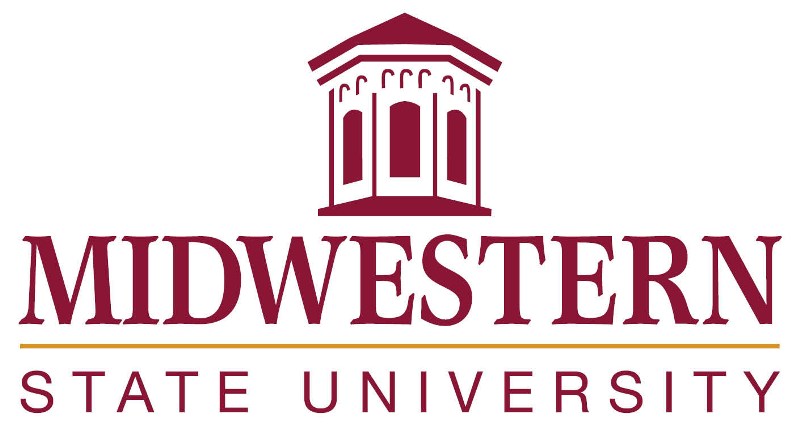 Transfer Course Equivalency GuideUse this checklist to mark the courses taken at Trinity Valley Community College.TVCC (Coding at Trinity Valley CC)	MSUACCOUNTING (ACNT, ACCT)		ACCT_____	2401 Principles of Financial Acct	2143_____	2402 Principles of Managerial Acct	2243	All ACNT courses	WEAGRICULTURE (AGRI)	All courses	ELNAARTS (ARTS)	ART_____	1301 Art Appreciation		1413_____	1311 Design I (2-D)	1113_____ 	1316 Drawing I			1313_____	1317 Drawing II			1323_____ 	2316 Painting I			2313_____ 	2346 Ceramics I			2613_____	2389 Academic Cooperative	NT	All other courses	ELNABIOLOGY (BIOL)	 BIOL_____	1322 Nutrition and Diet Therapy	1333_____ 	1406 Biology for Sci Majors I	1114_____ 	1407 Biology for Sci Majors II	1214_____	1411 General Botany		1544_____	1413 General Zoology		1144	_____	2389 Academic Cooperative	NT_____	2401 Human Anatomy & Phys. I	1134_____	2402 Human Anatomy & Phys. II	1234_____	2420 Microbiology for Non-Sci.	2144_____	2421 Microbiology for Sci.	2144	All other courses			ELNABUSINESS & OFFICE ADMINISTRATION(BMGT, BUSG, BUSI, ITSW, POFI, POFT)	BUAD_____	1301 Business Principles		1033	All other courses			WECHEMISTRY (CHEM)			CHEM_____	1405 Introductory Chemistry I	1103_____    1406 Introductory Chem I (Allied)   1303_____	1411 General Chemistry I		1141/1143_____	1412 General Chemistry II		1241/1243_____	2423 Organic Chemistry I		2001/2003_____	2425 Organic Chemistry II	2011/2013	All other courses			ELNACHILD DEVELOPMENT (CDEC, TECA, EDUC)	                                                         ECED_____	1301 Intro. to the Teaching Prof.	EDUC 2013_____	1311 Educating Young Children	3103_____	1318 Wellness of the Young Child	KNES 1933_____	1419 Child Guidance	4213_____	1456 Emergent Literacy	4123_____	2301 Special Populations	SPED 3613	All other courses                            	ELNATVCC (Coding at Trinity Valley CC)	MSUCOMPUTER SCIENCE (BCIS, COSC, IMED, INMT, ITNW, ITSC, ITSE, ITSY)		CMPS_____	1305 Business Computer Appl.	MIS2003All COSC courses		ELNA	All other courses			NTCRIMINAL JUSTICE (CJCR, CJLE, CJSA,CRIJ)					CRJU_____	1301 Intro. To Criminal Justice	1113_____	1306 Courts & Crim. Procedures	2933_____	2313 Correctional Sys. & Practices	2243_____	2323 Legal Asp. of Law Enforcement	2213	_____	2328 Police Systems and Practices	2233	All other CJCR, CJLE, CJSA courses	WE	All other CRIJ courses		ELNADANCE (DANC)	All courses			ELNADRAMA (DRAM)			THEA_____	1120 Theatre Practicum I		1121_____	1121 Theatre Practicum II		2121_____	1310 Theater Appreciation 	1503_____	1322 Stage Movement		2113_____	1330 Stagecraft I			1513_____	1341 Stage Make-Up		1613_____	1351 Acting I			1403_____	2336 Voice for the Theater	1233_____	2366 Film Appreciation     	MCOM2213_____	2389 Academic Cooperative	NT	All other courses			ELNAECONOMICS (ECON)			ECON_____	2301 Principles of Macroeconomics	2333_____	2302 Principles of Microeconomics	2433ENGLISH (ENGL)			ENGL_____	1301 English Composition I	1143_____	1302 English Composition II	1153_____	2322 British Literature I		2813_____	2323 British Literature II		2823_____	2327 American Literature I	2613_____	2328 American Literature II	2623_____	2332 World Literature I		2413_____	2333 World Literature II		2423	All other courses			ELNAGOVERNMENT (GOVT)			POLS_____	2305 US Government & Const.	1433_____	2306 Texas Government & Const.	1333HISTORY (HIST)			HIST_____	1301 United States History I	1133_____	1302 United States History II	1233_____	2311 Western Civilization I	1333_____	2312 Western Civilization II	1433	All other courses			ELNATVCC (Coding at Trinity Valley CC)	MSUMATHEMATICS (MATH)		MATH_____	1314 College Algebra		1233_____	1324 Math for Busi. & Soc. Sci.	1203_____	1332 Contemporary Math I	1053_____	1350 Math for Teachers I		2033_____	1351 Math for Teachers II		2043_____	2312 Precalculus			1534_____    2318 Linear Algebra                        2753_____	2413 Calculus I			1634_____	2414 Calculus II			1734_____	2415 Calculus III			2534	All other courses			ELNAMUSIC (MUSI, MUAP, MUEN)		MUSC_____	1116 Sight Singing & Ear Trng I	1601_____	1117 Sight Singing & Ear Trng II	2621_____    1181 Piano Class I                            1111_____    1182 Piano Class II                           1121_____	1306 Music Appreciation		1033_____    1310 American Music                      1043_____	1311 Music Theory I		1603_____	1312 Music Theory II		2623_____	2181 Piano Class III		1131_____	2182 Piano Class IV		1151	All other courses			ELNA PHYSICS (PHYS)			PHYS_____	1401 College Physics I		1144_____	1402 College Physics II		1244_____	1415 Physical Science I		GNSC1204_____	2425 University Physics I		1624_____	2426 University Physics II		2644	All other courses			ELNAPSYCHOLOGY (PSYC)			PSYC_____	2301 General Psychology		1103	All other courses			ELNASOCIOLOGY (SOCI)			SOCL_____	1301 Introduction to Sociology	1133_____	1306 Social Problems		2233_____	2289 Academic Cooperative	NT	All other courses			ELNASPANISH (SPAN)			SPAN_____	1411 Elementary Spanish I	1134_____	1412 Elementary Spanish II	1234_____	2311 Intermediate Spanish I	2133_____	2312 Intermediate Spanish	 II	2233Total Hours at  CC	_____		*Workforce Education	Automotive TechnologyBusiness and Office AdministrationCosmetologyCourt ReportingDrafting and Design TechnologyEmergency Medical TechnologyFire Science TechnologyHeating, Ventilation, & Air Conditioning Homeland SecurityLegal Assistant TechnologyManagementMechanical Engineering TechnologyMedical Assisting/Patient Care TechnologyMedical Office TechnologyMedical/Nursing Assistant ProgramNursingPatient Care TechnologyPeace OfficerPhotographyRanch ManagementReal EstateRoboticsSurgical TechnologyVocational NursingWelding